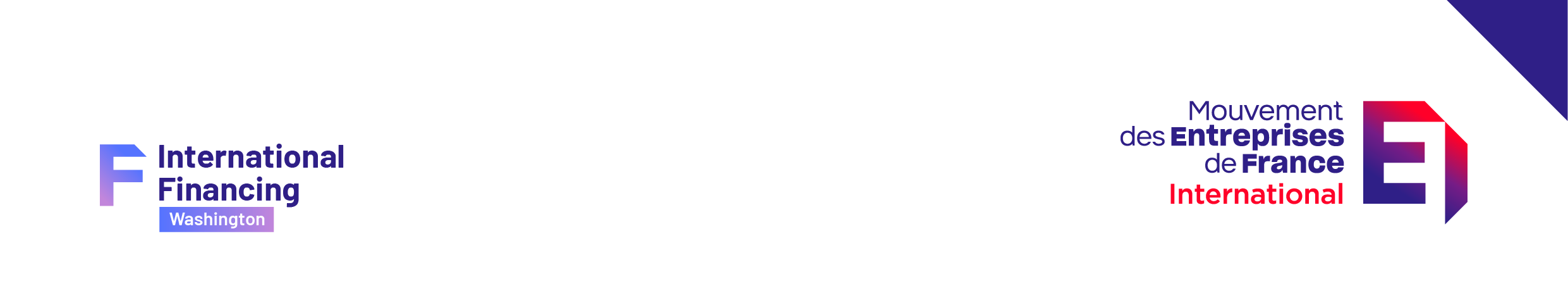 NAME OF THE COMPANY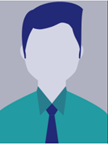 Name FAMILY NAMETitle (English)CellphoneEmailPostal addressPostal index, City, CountryWebsite
Description10 to 15 lines max.

Description10 to 15 lines max.
Relevant to sectors and institutions
Description(4 to 5 examples in bullet points)
10 to 15 lines max.Are there any contact you would like to meet in particular? Le case study (prise de parole de 5 minutes en anglais) consiste à présenter, en quelques slides, 1-2 projets réalisés/en cours dans un pays en développement (ou réplicable dans ce type de contexte) et pertinents pour la session concernée et ce, afin de valoriser vos expertises/solutions innovantes en prenant un exemple concret.Voici la liste des 7 sessions concernées par ces présentations :AVEC LA BANQUE MONDIALESUB-SECTORAL SESSION ON PRODUCTION OF CLEAN SOURCES OF ENERGY SUB-SECTORAL SESSION ON ENERGY ACCESSSUB-SECTORAL SESSION ON ENERGY EFFICIENCY AND DECARBONIZATIONSESSION WITH IFC GLOBAL ENERGY DIRECTOR AND EXPERTSAVEC LA BANQUE INTERAMERICAINE DE DEVELOPPEMENT (IDB)MEETING WITH IDB ENERGY DIVISION AND IDB INVESTAVEC LE MILLENIUM CHALLENGE CORPORATION (MCC)MEETING WITH MCC ENERGY PRACTICE GROUPAVEC USAID MEETING WITH THE USAID ENERGY GROUPMerci de nous indiquer :La ou les sessions concernées par votre présentation ;Le titre de votre* présentation (par exemple : « Decarbonised & digital rural water supply in Serbia // Operation & Maintenance of a utility in Egypt”). *Il est envisageable pour un représentant d’entreprise de présenter plusieurs case studies à partir du moment où ils sont positionnés dans différentes sessions et sur des thématiques distinctes. DELEGATEBIOGRAPHY OF THE PARTICIPANTCOMPANY PROFILEACTIVITIES & PROJECTSOBJECTIVES OF THE MISSIONPRESENTATION OF CASE STUDIESREFLEXION ON THE IMPLEMENTATION OF RATED CRITERIA IN ENERGY PROJECTS